Волонтеры Кореличской РОБОКК активно влились в работу по проведению благотворительной кампании «Соберем детей в школу». На улицах городского поселка, в торговых точках можно увидеть ребят  в майках Красного Креста. Непройдите мимо! Примите участие! Даже небольшая помощь  будет полезной и нужной тем, кто в этом так нуждается!!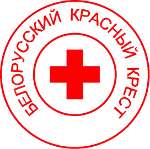 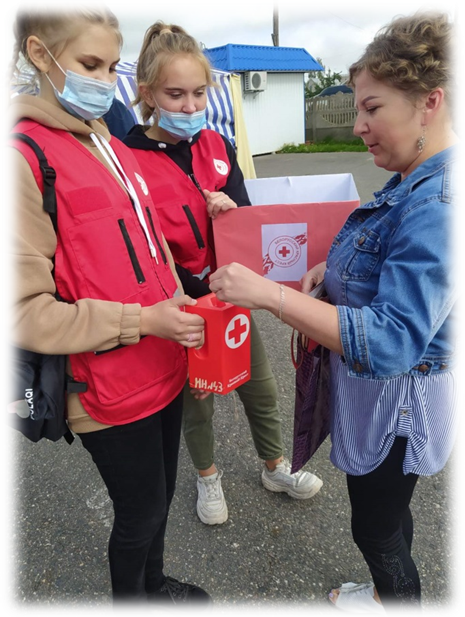 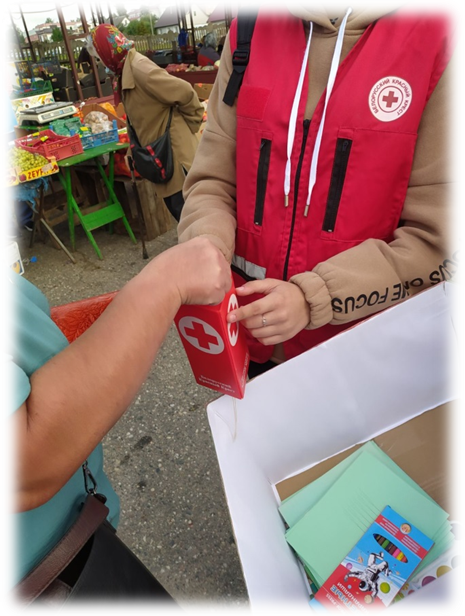 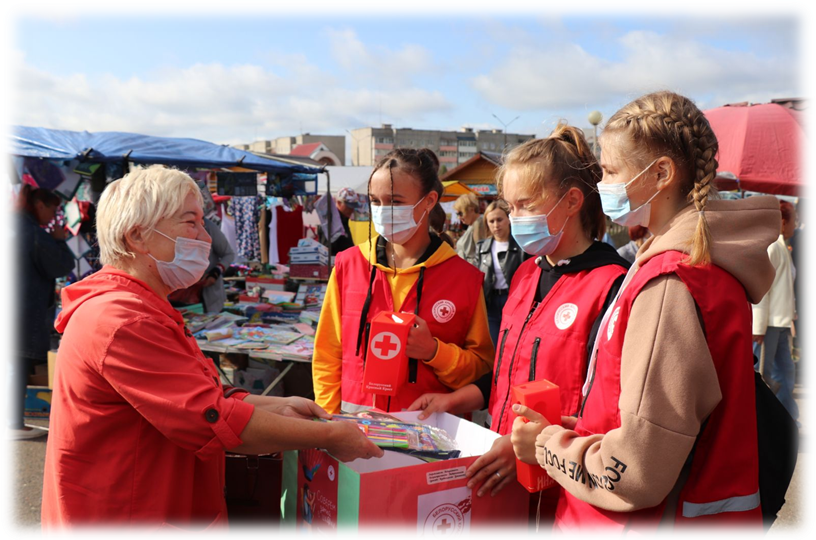 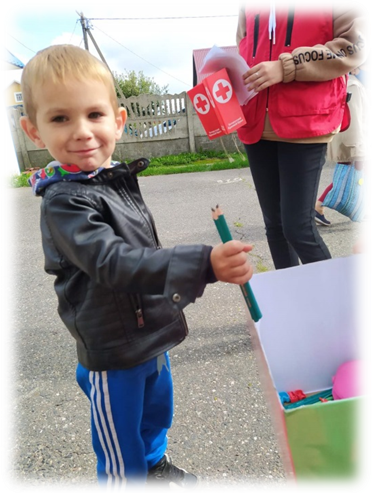 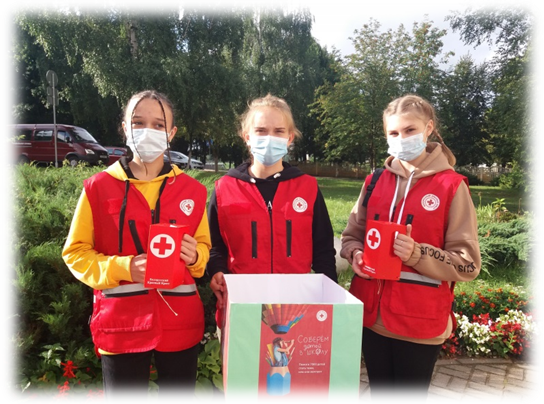 Председатель Кореличской РОБОКК                                                         Светлана Санцевич